Medienkommentar 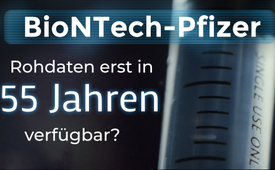 BioNTech-Pfizer Rohdaten erst in 55 Jahren verfügbar?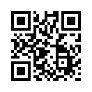 „Volle Transparenz“ versprach die FDA in Bezug auf Covid-19-Impfstoffe. Im August 2021 wollten Wissenschaftler und Professoren die Zulassungsdaten für den BioNTech-Pfizer-Impfstoff Comirnaty sehen. Am 16.11.21 gab die FDA - endlich - eine überraschende "Antwort".Die amerikanische Arzneimittelzulassungsbehörde FDA hatte in der Vergangenheit wiederholt „volle Transparenz“ in Bezug auf Covid-19-Impfstoffe versprochen. In Anbetracht dessen forderten im August 2021 unmittelbar nach der regulären Zulassung des BioNTech-Pfizer-Impfstoffs Comirnaty mehr als 30 Mediziner, Professoren und Wissenschaftler der renommiertesten Universitäten der USA die Daten und Informationen an, die Pfizer der FDA zur Lizenzierung seines Covid-19-Impfstoffs vorgelegt hatte. Dann geschah 3 Monate lang nichts, bis am 16. November die FDA einen US-Bundesrichter ersuchte, ihr bis 2076 Zeit zu geben, um diese Informationen vollständig vorzulegen. Man hätte leider nur 10 Mitarbeiter für die schwere Aufgabe, die 329.000 Seiten vor ihrer Veröffentlichung genau auf möglicherweise darin verborgene Geschäftsgeheimnisse der Firma Pfizer und eventuell persönliche Daten zu untersuchen. Der Anwalt der klagenden Wissenschaftler argumentiert dagegen: 
„Während die FDA (zwecks Zulassung der Impfstoffe) diese Dokumente in 108 Tagen gründlich prüfen kann, verlangt sie jetzt 20.000 Tage, um diese Dokumente der Öffentlichkeit zugänglich zu machen.
Wo ist nun die versprochene Transparenz? Was verbirgt sich hinter diesem Versteckspiel?von sl.Quellen:RT: „US-Arzneimittelbehörde will komplette Zulassungsdaten für Pfizer-Impfstoff erst 2076 veröffentlichen“
https://de.rt.com/nordamerika/127345-us-arzneimittelbehoerde-will-zulassungsdaten-fuer-pfizer-2076-veroeffentlichten/

Antrag der FDA an US-Bundesrichter
https://www.sirillp.com/wp-content/uploads/2021/11/020-Second-Joint-Status-Report-8989f1fed17e2d919391d8df1978006e.pdf

„FDA Asks Federal Judge to Grant it Until the Year 2076 to Fully Release Pfizer’s COVID-19 Vaccine Data“( 17.11.2021)
https://aaronsiri.substack.com/p/fda-asks-federal-judge-to-grant-it?justPublished=true

Zulassung des Pfizer-Impfstoffs - August 2021
https://childrenshealthdefense.org/defender/zwei-dinge-die-ihnen-die-mainstream-medien-ueber-die-fda-zulassung-des-pfizer-impfstoffs-nicht-berichtet-haben/?lang=de
https://www.washingtonpost.com/health/2021/08/23/pfizer-vaccine-full-approvalDas könnte Sie auch interessieren:„Pfizer-Pharmagigant: Wiederholungstäter“ www.kla.tv/20583#Impfen - Impfen – ja oder nein? Fakten & Hintergründe ... - www.kla.tv/Impfen

#Coronavirus - Covid-19 - www.kla.tv/Coronavirus

#Pharma - www.kla.tv/Pharma

#Medienkommentar - www.kla.tv/MedienkommentareKla.TV – Die anderen Nachrichten ... frei – unabhängig – unzensiert ...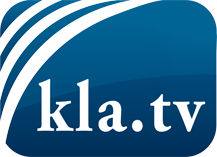 was die Medien nicht verschweigen sollten ...wenig Gehörtes vom Volk, für das Volk ...tägliche News ab 19:45 Uhr auf www.kla.tvDranbleiben lohnt sich!Kostenloses Abonnement mit wöchentlichen News per E-Mail erhalten Sie unter: www.kla.tv/aboSicherheitshinweis:Gegenstimmen werden leider immer weiter zensiert und unterdrückt. Solange wir nicht gemäß den Interessen und Ideologien der Systempresse berichten, müssen wir jederzeit damit rechnen, dass Vorwände gesucht werden, um Kla.TV zu sperren oder zu schaden.Vernetzen Sie sich darum heute noch internetunabhängig!
Klicken Sie hier: www.kla.tv/vernetzungLizenz:    Creative Commons-Lizenz mit Namensnennung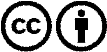 Verbreitung und Wiederaufbereitung ist mit Namensnennung erwünscht! Das Material darf jedoch nicht aus dem Kontext gerissen präsentiert werden. Mit öffentlichen Geldern (GEZ, Serafe, GIS, ...) finanzierte Institutionen ist die Verwendung ohne Rückfrage untersagt. Verstöße können strafrechtlich verfolgt werden.